Offertory CollectionsMay 2, 2021                             $9,392.00May 9, 2021                             $7,455.00May 16, 2021                           $May 23, 2021                           $May 31, 2021                           $Total direct deposits             $               Total for month                       $16,847.00Offertory budget goal per month   $44,250.00Weekly goal                                          $10,211.54Under for two weeks                    ($3,576.08)     Budget Goal Year-to-date              $469,730.84  Sunday Collection year-to-date   $466,707.79Under Budget year-to-date            ($3,023.05)    PLEASE PRAY FOR THE SICK A NEW Church Pictorial Directory!!Our last Church Pictorial Directory was in 2013, and last year the usual company, LifeTouch, went out of business. Another company, Universal Church Directory, very similar to LifeTouch (well established, good product, free to get photo taken, complimentary 8x10 and directory, etc.) is able to help us put together a directory for this year! Please consider signing up by reserving a timeslot for your family as soon as possible!Photography Days available:Wednesday, June 2 – 2pm to 8:30pmThursday, June 3 – 2pm to 8:30pmFriday, June 4 – 2pm to 8:30pmSaturday, June 5 – 10:30am to 4:00pmShould these June days not work, a two-day August Session is available:Monday, August 30 – 2pm to 8:30pmTuesday, August 31 – 2pm to 8:30pmTo schedule, see bulletin insert for more details:ONLINE (beginning now!) – www.ucdir.com (click: photography appointment schedule login; code = mo117, password = photos)IN PERSON – (beginning now in the Parish Office, or in May after Masses)PHONE – Call Universal @ 1-888-742-5823If you have more than 6 family members, please schedule two consecutive timeslots.Please spread the word to all of our Parishioners to participate in this great opportunity to come together as a family!There is no cost to you but you will have the opportunity to purchase any additional prints.  Capital CampaignTotals as of March 30, 2021Pledged - $367,131.49Goal - $500,000.00Pledges received - $$270,163.45Thank you!!!  Your generous support helps us to move forward to keep improving our campus.  ****************40th Ordination Anniversary CelebrationWhat – A 40th Ordination Anniversary for Father Hartley carry in lunch and celebrationWhere – The Knights of Columbus Hall in Montgomery CityWhen – Sunday May 30th at 12:00 noon Father Hartley’s address is 307 N. Walker St., Montgomery City, MO  63361-1745****************Bishop McKnight’s May prayer intention for our Local Church is: “May we honor the Blessed Virgin Mary, our spiritual mother, this month by our support in charity for all mothers who struggle in poverty to raise their children.”************WHAT IS LIFE ALL ABOUT? WHAT'S REALLY IMPORTANT?How life-changing the Covid pandemic has been for all of us this past year. It has challenged us to grow in unexpected ways. Active Catholics are invited to use this as a rare opportunity to explore the deepest meaning and purpose of human life by making a Cursillo (pronounced ker-SEE-yo), a Spanish word meaning a short course.  It is a once-in-a-lifetime experience that starts on a Thursday evening.  You will be guided step by step thru the weekend by a priest, deacon and a team of cursillistas (those who have already completed a Cursillo); in a place of seclusion and peace; with all of your needs taken care of; in order to explore the deepest meaning and purpose of life. Many Catholics finish their Cursillo weekend inspired to make changes, tweak their priorities and journey deeper into the mystery of life. So, if you are ready for a meaningful encounter with yourself,  with others, and with God, then contact Marcia Doll at 573-999-5066 for more information or an application.Mark your calendar for:MEN's Weekend: September 30 - October 3WOMEN's Weekend:  November 4-7both to be held in Moberly, MO at St. Pius XCursillo InfoOur next Cursillo School of Leaders Zoom meeting will be 7-8pm Thursday, May 20.  We will open the meeting a few minutes early to give everyone a chance to say hello!This month’s speaker will be Father Chris Cordes of Our Lady of Lourdes in Columbia who will share his 10 favorite bible verses and why they have special meaning for him.  Susan Stolwyk will also give a summary of the Region 6 Virtual Encounter that was held May 1st.  The link to join is being sent to all Cursillistas and can be found on the website event listing, https://diojeffcity.org/cursillo/ For more information, contact Marcia Doll at 573-999-5066.*******************Shrine of Our Lady of SorrowsAnnual Spring Pilgrimage will be held Sunday – May 16, 2021 at Shrine of Our Lady of Sorrows, Starkenburg, MOPilgrimage starts 12:00 noon with the Rosary procession, followed by Stations of the CrossConfessions offered starting at 12:30 p.m. with a 1:00 p.m. BenedictionThe pilgrimage will close with Outdoor Mass 2:00 p.m.  Light lunch available, with COVID restrictionsCountry Store, religious articles and raffles.Located: 197 Hwy P, Rhineland, MO 65069Directions: HWY I-70 take Hwy 19 south 7 miles to Big Spring.  Hwy K west 6 miles. Hwy P south 4 miles to Starkenburg.Shrine and Valentine Hall are handicap accessible.  www.historicshrine.com or  573.236.4390************School News  MassThe Kindergarten class did the ministries for Mass on Friday this week.  Mass next week will be on Wednesday, May 19th, with 3rd grade having the ministries and Friday, May 21st with the 6th graders as ministers.  The 8th grade will have the honor of being ministers at their graduation Mass on Thursday, May 20th.  Our closing Mass of the school year will be on Wednesday, May 26th, with 1st graders doing the ministries.  Please feel free to attend these celebrations of the Mass with our students.  Parents, grandparents, and parishioners are encouraged to join us and to model their faith for our students.    Home and School MeetingThanks to all that attended the Home and School Meeting this week.  You earned a dress down day for your child/ren that will be on Thursday, May 20th.  For those that were not able to be there, you can still earn the dress down day by filling out the Fundraising form and Scrip request form and return it to school by Wednesday, May 19th.  They were sent home with school families that were not at the meeting with last weeks newsletter.  Special Open House for Mrs. CorbinThe family of Mary Corbin is hosting an Open House Retirement Party for Mrs. Corbin from 2-4 PM in the school cafeteria on Saturday, May 22nd.  Parents, former students, former faculty and staff, and current families are invited to stop by and wish Mrs. Corbin well on her retirement.  Mrs. Corbin gave 26 years of service to our parish and school.  Happy camping and family time awaits.  Congratulations on your retirement from the faculty, staff, and students of St. Mary School.Looking AheadMay 19 - Student Mass 3rd Grade at 8:15May 20 - Practice and reception 8th graders/8th Grade Graduation at 7 PMMay 21 - Student Mass 6th Grade at 8:15May 25 - FUN DAYMay 26 - Last day of school/Dismissal after Mass and awards	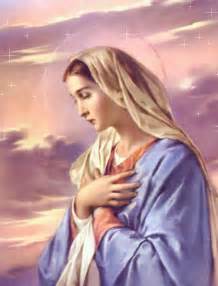     St. Mary Church421 Third StreetGlasgow, MO  65254email:parishoffice@stmarysglasgow.orgwebsite:  www.glasgowstmary.comFacebook: St. Mary Church, Glasgow, MoMission StatementWe, the members of St Mary Parish, profess, practice, and proclaim our faith in Jesus Christ through word, sacraments, education and service.Parochial Administrator .….……   Fr. Joshua DuncanSchool Principal …..…….……....   Mr. Kent J. Monnig Parish,Bookkeeper/Secretary……Wanda FuemmelerSchool Office ………………...…….660-338-2258Confessions:Saturdays 4:00 – 5:15 pmParish Office Hours: Mon, Tues, Thurs. 8 a.m. -3 p.m...660-338-2053    St. Mary Church421 Third StreetGlasgow, MO  65254email:parishoffice@stmarysglasgow.orgwebsite:  www.glasgowstmary.comFacebook: St. Mary Church, Glasgow, MoMission StatementWe, the members of St Mary Parish, profess, practice, and proclaim our faith in Jesus Christ through word, sacraments, education and service.Parochial Administrator .….……   Fr. Joshua DuncanSchool Principal …..…….……....   Mr. Kent J. Monnig Parish,Bookkeeper/Secretary……Wanda FuemmelerSchool Office ………………...…….660-338-2258Confessions:Saturdays 4:00 – 5:15 pmParish Office Hours: Mon, Tues, Thurs. 8 a.m. -3 p.m...660-338-2053    St. Mary Church421 Third StreetGlasgow, MO  65254email:parishoffice@stmarysglasgow.orgwebsite:  www.glasgowstmary.comFacebook: St. Mary Church, Glasgow, MoMission StatementWe, the members of St Mary Parish, profess, practice, and proclaim our faith in Jesus Christ through word, sacraments, education and service.Parochial Administrator .….……   Fr. Joshua DuncanSchool Principal …..…….……....   Mr. Kent J. Monnig Parish,Bookkeeper/Secretary……Wanda FuemmelerSchool Office ………………...…….660-338-2258Confessions:Saturdays 4:00 – 5:15 pmParish Office Hours: Mon, Tues, Thurs. 8 a.m. -3 p.m...660-338-2053    St. Mary Church421 Third StreetGlasgow, MO  65254email:parishoffice@stmarysglasgow.orgwebsite:  www.glasgowstmary.comFacebook: St. Mary Church, Glasgow, MoMission StatementWe, the members of St Mary Parish, profess, practice, and proclaim our faith in Jesus Christ through word, sacraments, education and service.Parochial Administrator .….……   Fr. Joshua DuncanSchool Principal …..…….……....   Mr. Kent J. Monnig Parish,Bookkeeper/Secretary……Wanda FuemmelerSchool Office ………………...…….660-338-2258Confessions:Saturdays 4:00 – 5:15 pmParish Office Hours: Mon, Tues, Thurs. 8 a.m. -3 p.m...660-338-2053    St. Mary Church421 Third StreetGlasgow, MO  65254email:parishoffice@stmarysglasgow.orgwebsite:  www.glasgowstmary.comFacebook: St. Mary Church, Glasgow, MoMission StatementWe, the members of St Mary Parish, profess, practice, and proclaim our faith in Jesus Christ through word, sacraments, education and service.Parochial Administrator .….……   Fr. Joshua DuncanSchool Principal …..…….……....   Mr. Kent J. Monnig Parish,Bookkeeper/Secretary……Wanda FuemmelerSchool Office ………………...…….660-338-2258Confessions:Saturdays 4:00 – 5:15 pmParish Office Hours: Mon, Tues, Thurs. 8 a.m. -3 p.m...660-338-2053    St. Mary Church421 Third StreetGlasgow, MO  65254email:parishoffice@stmarysglasgow.orgwebsite:  www.glasgowstmary.comFacebook: St. Mary Church, Glasgow, MoMission StatementWe, the members of St Mary Parish, profess, practice, and proclaim our faith in Jesus Christ through word, sacraments, education and service.Parochial Administrator .….……   Fr. Joshua DuncanSchool Principal …..…….……....   Mr. Kent J. Monnig Parish,Bookkeeper/Secretary……Wanda FuemmelerSchool Office ………………...…….660-338-2258Confessions:Saturdays 4:00 – 5:15 pmParish Office Hours: Mon, Tues, Thurs. 8 a.m. -3 p.m...660-338-2053St. Joseph’s (Fayette)  ScheduleTuesday …………….Mass  6:00 PM        Confessions  5:15 to 5:45PM             Sundays……..………Mass  8:30 AM        Confessions  7:45 to 8:15 AMSt. Joseph’s (Fayette)  ScheduleTuesday …………….Mass  6:00 PM        Confessions  5:15 to 5:45PM             Sundays……..………Mass  8:30 AM        Confessions  7:45 to 8:15 AMSt. Joseph’s (Fayette)  ScheduleTuesday …………….Mass  6:00 PM        Confessions  5:15 to 5:45PM             Sundays……..………Mass  8:30 AM        Confessions  7:45 to 8:15 AMMASS SCHEDULEMASS SCHEDULEMASS SCHEDULE Sun. May 16Mass 10 am Sun. May 16Mass 10 amPeople of St Mary & St Joseph ParishTues. May 18Tues. May 18FAYETTE MASSWed. May 19Mass 8:15 amWed. May 19Mass 8:15 amGilbert & Mary Speichinger†Thurs May 20Mass 8:15 amThurs May 20Mass 8:15 amJuliann Barringhaus†Fri. May 21Mass 8:15 amFri. May 21Mass 8:15 amDeceased members of Vincent & Clara Sellmeyer family†Sat. May 22Mass 5:30 pmSat. May 22Mass 5:30 pmWilliam & Pauline Schafer†Sun. May 23Mass 10 amSun. May 23Mass 10 amDanny Meyer†Sat. May22 5:30 PM – RosaryHost TeamLectorEO MinistersChoirServersSun. May 2310:00 AM  RosaryHost TeamLectorEO Ministers                                                                                                                                                                                                                                                                                                                                                                                                                                                                                                                                                                                              ChoirServersTheresa FuemmelerJerome & Kathleen ThiesErin WitteDan ThiesBrett Witte (loft)Seasonal SingersBridger Ewings, Luke MoserMelissa BossChad & Cash WesthuesStephen MurrellJenny WesthuesBill Daily (loft)SMS ChoirHannah & Jaden DeMint     Ella Marie Wilson    Cindy Wilson Hall                  Dena Fitzgerald                                 All Military personnel    And their families             Nursing Home     Residents      Nina Bell Schafer   Suzanne Freese    Catherine Schaefer   David F. Monnig   Dr. W.G. Marshall   Sister Jania Keogh   Marian Sellmeyer   Billy Sickman   Nellana DeGraff   Sophia Friedrich   Dorothy Colvin   Karen Gebhardt   Blake Manken   Cindy Crowley   Stacy Senor   Jeff Norris   Betty KingJason MonnigBernie KorteByron StalloLayla Johnson Sam AudsleyAll Shut InsTony MonnigGreg LarmJohn MurphySheila & Herb SellmeyerMary McCoyMary Kay NollGwen BrandEmmett Schroeder SappLucille VoseMargie LewisDaniel StallmanInez WachterDoris GibbsRhonda HammonsKevin Perry